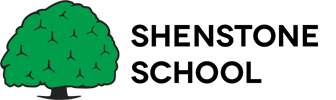 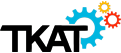 JOB DESCRIPTION - CLEANERJOB DESCRIPTION - CLEANERAccountable ToFacilities ManagerScale/PayGrade: 				Bexley 04 (£11.60 per hour)Salary: 				£21,783 (full-time equivalent)				£6,050 (Actual salary)ContractPosition Status		Permanent Contractual Hours:		10 hours per week (3:15 p.m. – 5:15 p.m.)Contractual Weeks:		40 weeks per year (term time plus 2)Main Activities/Job PurposeMain Activities/Job PurposeClean and maintain (as part of a team) all designated internal areas of the school to a high standard. Clean and maintain (as part of a team) all designated internal areas of the school to a high standard. Main Duties and ResponsibilitiesMain Duties and ResponsibilitiesSurface CleaningVacuumingMoppingSurface CleaningVacuumingMopping